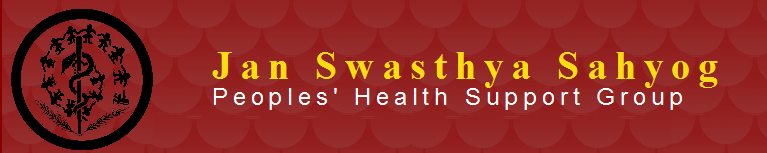 Front Office User StoriesVersion 1.012 September  2011Covers Registration Desk File Readiness Desk Screener Desk Document Details Document HistoryTable of Contents Document Details	2Document History	21.	Registration Desk Activities (New Patients)	4Registration Desk Activities	4Impact of the New Registration Process	5Registration System Services	5Data Elements – New Registration	6UX / Activities to be Performed for New Registration	6New Registration Forms with data elements	72.	File Readiness Activities at Front office	9File Readiness Activities	9Impact of the File Readiness Process	10Registration System Services	10Data Elements – File Readiness Activities	11UX / Activities to be Performed for File Readiness Activities	11File Readiness Forms with data elements	113.	Screener Desk Activities	12Screener Activities	12Impact of the Screener Process	13Screener Services	13Data Elements – Screen Activities	13UX / Activities to be Performed for Screener Activities	14Screener Forms with data elements	14Front Office Activities are split into three logical desks, viz.,  Registration, File Preparation and Screener Desks. The activities presently carried out are in AS IS Process and the proposed is in TO BE process. It is the considered opinion of users to leave out the Token Issue system out of the present scope. Therefore this document addresses the user stories of only three desks as mentioned in the workflow document and PDF charts. Registration Desk Activities (New Patients)Note:Personnel – Registration Desk /Registration Attendant(s)Preparation – Before Operations start for the dayCheck for stock of Registration Card of all colors Keep plastic covers for the Registration Card    Start Time - Work Begins at 9AM in the morning when patients starts All interaction with the system are provided in this color Registration Desk Activities Impact of the New Registration Process The ledger for entering the patient is done away with Ledger for specific Diseases is done away with Only New Registrations are queued up for processing. The returning patients are directed to another desk for fetching files Position one computer and One Printer for each Registration Attendant Desk (minimum two required) Networking may be required for the computers Registration Card to be preprinted and formatted as per the existing card. Printer should be able to take the registration card that is thicker than paper. Role of the Registration Desk is limited to Recording Patient Demographic Details Query on Patients Demographics Printing Registration Card Collecting Registration Amount Registration System Services Token Number Increment Population of New Patient Object Registration Number Generation Service (Increments the Max Registration number by 1). Patent Details Query Service Re Printing Service Data Elements – New Registration Date Time Token Number for the day Patient Demographic Details (Patient demographics Object)Patient Name (first), Patient Last Name /Surname CasteName (Master Data) Fathers/Husband NameAge/ Date of BirthSexEducation (drop down), Family Card noDistrict (Master data), Tehsil Gram Panch Village (Master data )Occupation (Master data ),Class (Master Data), Referral Text entry Referred by Doctor / Sub Center Free Text EntryNeighborhood (free text), Specific Patient Registry Type (TB, Diabetes, Rheumatic Heart Disease HIV and Cancer) Patient This.Visit details Chief Complaint (Free Text) Remarks (blank)Person accompanying with Name Contact Number Relationship to Patient Cash Collection Amount (master data) Registration Attendant details UX / Activities to be Performed for New Registration Call out the Token NumberVerify the Token Number and Take Name Enter Demographics Details Enter Free Text Details such as Chief Complaints, Remarks Enter Registry Type Save the Form Wait for the Prompt “Print Registration Card” Print Registration Card Collect Registration Amount Send patient to File Readiness Desk New Registration Forms with data elements  All mandatory elements are shown in Red. There could be changes to these during the pilot / PoC as and when scheduled Patient Call out Screen and Registration  Provides the Next Token in the queue. Patient Demographics Entry (Patient demographics Object)Patient Name (first), Patient Last Name /Surname CasteName (Master Data) Fathers/Husband NameAge/ Date of Birth (validation for DDMMYY)Sex (Radio Button M/F/O)Contact Phone Number Education (Master Data), Family Card no (validation)District (Drop Down from the list), Tehsil (Drop Down from the list),Gram Panchayat (Drop Down from the list),  Village ((Drop Down from the list),Occupation (Drop Down from the list)Class (Drop Down from the list) Enter ReferralsReferred by Self/Doctor / Sub Center (radio Button)If Sub center then Drop Down activated from Master List of Sub CentersIf Other Doctor (Referral of other doctor Entered). Needed in cases of Medico Legal CasesSelf (do nothing) Enter Free TextNeighborhood (free text), Chief Complaint (Free Text) Remarks (blank)Enter Specific Patient Registry Type Drop Down of Master list of Registry patients (TB, Diabetes, Rheumatic Heart Disease HIV and Cancer) Enter Visit Details Accompanying persons details Name of the Person Who is accompanying Relationship Contact NumberOn Clicking Save – Save the recordAllocate the Registration Number (Next Number) Go to Printing Registration Card Screen Print Registration Card Screen Provide the details of Registration Card (non editable)Patient Registration NumberPatient Name (first), Patient Last Name /Surname Fathers/Husband NameAge/ Date of Birth (validation for DDMMYY)Sex (Radio Button M/F/O)Phone Number Family Card no (validation)District (Drop Down from the list), Tehsil (Drop Down from the list),Gram Panchayat (Drop Down from the list),  Village ((Drop Down from the list),Date and Time of Registration “Print Registration Card” and Cancel Button Registration Fee Collection (Drop Down for Amounts Rs 10 Rs 5 parameterized) On Click of Print Registration card Cash Collected is updated into the System with amount On Successful printing of the Card Go to New Patient Registration If Printing not successful, Reprint Button Patient Query Screen Enter any of the four Patient related information Patient Name Patient Surname ThesilAge / Date of Birth Gram PanchyatVillageContact phone Number Query and Cancel buttons Patient Query Response screen1 List of all matching records with Pagination Select the right patient Patient Demographics Query Output Screen Patient Demographic Details Edit and Cancel buttons On Edit go to Patient Demographics Edit Screen Patient Demographics Edit Screen Editable Fields TehsilGram PanchayatContact Telephone Number ..Non editable fieldsName, Surname, fathers Name File Readiness Activities at Front office Note:Personnel – File Retrieval Desk /Medical Record Department (MRD) Attendant, Vitals Checks Nurse if vitals are involved, If it is just weight, then additional nurse is not needed  Preparation – Before Operations start for the dayAllocation of all files in respective bins Start Time - Work Begins at 9AM in the morning when patients activity starts All interaction with the system are provided in this color File Readiness Activities Impact of the File Readiness Process All patients pass through this counter. Therefore, there is a need of atleast 2 persons at this deskNeed for a computer and printer at the Desk at least 2 numbers required (is there space?) The Patient File is Printed here for Newly Registered Patients . For Returning patients, If the file needs an additional sheet, few elements are printed on the additional sheet and then included in the file Regarding Weight is recorded and printed on the additional sheet or on the first page of the newly registered patient. If more than just weight is to be recorded then it helps to separate the activities into a VITALS RECORD DESK that will be before the File Retrieval (Daniel Let me know if this is the case)  Registration System Services Registration Number based Retrevial of Patient Details Update Patient EMR with Weight Patent Details Query Service Printing/Re Printing of File Additional sheet Data Elements – File Readiness Activities Date time Patient Object Patient Registration Number Patient Demographics based on Registration Number ( Cutting it short)Patient Weight / Vitals as the case may be MRD Attendant details UX / Activities to be Performed for File Readiness Activities Call out the Patient Name / Registration Number/ Token Number Verify the Patient If Returning Patient Locate file from Shelves Bin Enter Vitals Information in the system for the patient Check if additional Paper to be added If yes, Then Print Paper Else, Stamp today’s date on the paper Create New Visit on System If New Patient Enter Weight Information in the system for the patient Print Fresh Case sheet for the patient with information Create New Visit on System Save the Form Direct Patient to Screener Desk File Readiness Forms with data elements Opening Screen with Next Patient in QueueInforms if the patient is a Returning patient or New Registration Displays Brief Demographics Data such as Patient Name, Surname, Registration Number To facilitate identification of the Patient Enter Weight of patient weight For Returning Patients File Location Confirmation checkbox Enter Weight / Vitals as the case may be Checkbox for Additional Sheet On Click of Additional Sheet Print Brief Patient Details on Fresh Page Confirm Printing OK, else reprintAutomatically Create new Visit for the patient For New Registration Patients  Printing Brief of Patient as in base Case Sheet Patient Name, … demo graphic Details as per existing format Confirm Printing OK, else reprintAutomatically Create new Visit for the patient New Visit Created for the patient Collect Token and Handover file Screener Desk Activities Note:Personnel – Senior NursePreparation – Before Operations start for the day, enter the doctors in attendance and their name for each OPD room Start Time - Work Begins at 9AM in the morning when patients activity starts All interaction with the system are provided in this color Screener Activities Impact of the Screener Process Screen will have to be provided with a Computer Networking if needed Screener Services Token Query Service Patent Details Query Service Surgery Schedule Query Service OPD room Query Service (doctor and room) Data Elements – Screen Activities Date and Time OPD Rooms Doctors Patient Object Surgery Schedule Count of OPD Patients UX / Activities to be Performed for Screener Activities Beginning of day Update Doctors in Attendance for the DayUpdate Doctors OPD room for the day Choose Allocate Patient Screen Decide on the Patient Type (emergency, Surgery, OPD Consultation) Case 1 – Emergency /OPD/IPDEnter Patient Registration Number Choose emergency (IPD/OPD) Direct to OPD Doctor / IPD Nursing Station/ CasualtySave form Screen Refreshes to Allocate Patient Screen IF IPD patient, Advice Patient Attendant to Get Admission in IP if required Case 2 – Surgery Enter Patient Number Choose Surgery Click “Get Surgery” Schedule Check Surgery Schedule for the patient Confirm Patient Presence for Surgery Save form Screen Refreshes to Allocate Patient Screen Direct Patient to OT / Minor OT / Nursing station / IPD Admissions Case 3 – OPD Consultations Enter Patient Number Choose OPD consultation Choose Doctor Save Form Screen Refreshes to Allocate Patient Screen Direct Patient to Room number / Waiting area for OPD Consultation Screener Forms with data elements Call Form - OPD Doctors for the DayChoose the Doctor from the drop down Choose the OPD room for the doctor Click on Add Doctor Choose the Doctor from the drop down Choose the OPD room for the doctor Continue till all doctors are added for the day Save Form Call Allocate Patient Screen Patient Distribution list OPD wise Displays Patient Count OPD Room wise (hyper link the number)Click on Count hyperlinkCall Form List of Patients for OPD room Fields – Patient Registration Number Validate Patient Registration Number Display Patient Object Doctor for Patient from Dropdown with doctors for the day Save and Cancel Button Form List of Patients for OPD Room Displays the Patient Object details in along with allocated OPD Room Patient Query Form as in other cases Document NumberFrontOffice-V1/12Sept2011Document DescriptionThis document provides the user story for Registration process at JSS, BilaspurAuthor Sharath Hangal Reference Document The document draws upon the Registration Flow diagram provided and details out the AS IS and TO Be Processes. JSS EMR New Patient workflow.pdf – Sept 2011, on Google Docs Activities covered New Patient Registration, Returning Patient Registration  Number of Pages Version & DateList of ChangesVer 1.0 – Sept 12, 2011Base Document for Review.AS IS PROCESSTO BE PROCESSRegistration Desk Attendant Sign-on to the system Beginning of Day Operation – Initialize Token numbers Click on Registration Screen Call out the token Number and Name The next Token Number to be called is Pulled up on screen with Token Number and Patient Name.  Attendant 1 - Enters Patient details into Registration Card Attendant 1 – Calls out the Patient Name and Token Number Enter Details in Ledger for TB patients, diabetes, rheumatic heart disease HIV and cancer patientsChecks if the patient already has a registration card, then Attendant directs the patient to the File Readiness Desk  For all Patients to be registered, Attendant clicks on the New Registration button Enters Patient Demographic Details on the New Patient Registration Form along with Chief Compliant and Any specific mention of patients with Diseases in the RegistryConfirms from the Patient on details by Reading out from the screen Saves the Record The details for printing Patient Registration Card are displayed on the screen. Attendant 2 - Enter Patient Details into the Patient File Not Required in the TO BE Process Attendant 3 – Enters Patient Details into Computer Not Required in the TO BE Process Enter Details in a Ledger with the patient serial number Not Required in the TO BE Process A report will provide these details Pulls out the Registration Card of the right color and feeds into the Printer The following is the Color CodeMen – WHITE  - No Sticker Needed Women -  YELLOW stickerChild – BLUE Colored StickerSub Center Referral  - PINK Attendant clicks on Print Button and card with Registration Details are printedCollects the fee (Rs. 10 for adults, Rs 5 for Child) Same as in AS IS Process Sends Patient to Weight Record desk / Vital Record desk Same as in AS IS Process AS IS PROCESSTO BE PROCESSMRD Desk Attendant Sign-on to the system Patient arrives at the File Readiness Desk Click on Prepare File Screen – Enter Registration number of patient based on Card Patient approaches the File Retrieval Counter and give their name and registration numberPull up patient Details based on Registration Number This  Patient could be one of two cases below Returning patients who do not bring their card, MRD Attendant searches for their information on the computer next to the windowWhen token number is called Patients deposit their numbered token in a box, Patient File is retrieved. Often an extra piece of paper has to be threaded or stapled to their file to make room for an extension of the patient note.  Case1  Newly Registered Patient Instructions on the screen for the MRD attendant to prepare new file Create new Visit Information for the Patient Enter Weight as the first element for the visit Print the Case sheet with Patient details on preprinted stationaryPlace the Sheet in the file (Color Coded file)Case 2 Returning Patient Instructions on the screen for the MRD attendant to search for the file Fetch the file from the Shelves Create new Visit Information for the Patient Enter Weight as the first element for the visit Check if there is a need for adding a new sheet of paper, if so Print additional Sheet Place in the sheet in the file (there is a scanning activity that is to be done which will be addressed later) Collect Token and Handover file Attendant Collects Token and Hands over file to patient Direct Patient to Screener DeskDirect Patient to Screener DeskAS IS PROCESSTO BE PROCESSScanner Desk Attendant Sign-on to the system Choose Form “OPD Doctors for the day” Select Each Doctors In Attendance Select Doctor OPD room Save Form Choose Allocate Patient Screen Patient approaches the Screener Desk with File Patient approaches the Screener Desk with FileScreener Decision1 Categorize Patient after quick initial Interaction and checking Patient file Case 1 – Urgent, Emergency and is to be handled at OPD Case 2 – Patient has Surgery Scheduled Case 3 – Patient is for OPD consultation Same as in AS IS process Case 1a – Emergency OPDBy pass all queuesChoose Doctor from OPD Sheet Direct Patient to the OPD Doctor Update Patient Count for OPD roomCase 1b – Emergency IPD Choose Doctor from IPDDirect Patient to Nursing Station at Casualty inside hospital Case 1a – Emergency OPDBy pass all queuesEnter Patient Registration Number Select Radio Button “OPD Emergency” Choose OPD Room Select Doctor from OPD Room Save the form Direct Patient to OPD Room Case 1b – Emergency IPDEnter Patient Registration Number Select Radio Button “IPD / Casualty” Choose OPD Room Select Doctor from OPD Room Save the form Direct Patient to Casualty/IPD Nursing Station Case 2  - Surgery Check in OT Dairy Direct Patient to OT Case 2 Surgery Enter Patient Registration Number Select Radio Button “Surgery” Check if patient listed under surgery for day Select Patient Record and Validate Confirm Surgery Scheduled Direct Patient to Nursing Station/OT/Minor OT Case 3 – OPD Consultation Study File – Primarily the compliant Allocate to a OPD Room based on Doctor Availability Update Sheet for paitnet count to the OPD room Case 3 – OPD Consultation Enter Patient Registration Number Select Radio Button “OPD Emergency” Select Doctor from OPD Room Save the form 